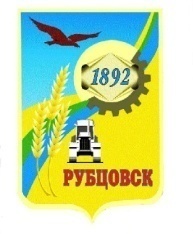 Администрация города РубцовскаАлтайского краяПОСТАНОВЛЕНИЕ14.01.2019  № 73В соответствии с решением Рубцовского городского Совета депутатов Алтайского края от 20 декабря 2018 года № 224 «О бюджете муниципального образования город Рубцовск Алтайского края на 2019 год» ПОСТАНОВЛЯЮ:1. Принять к исполнению бюджет муниципального образования город Рубцовск Алтайского края на 2019 год (далее – бюджет города).2. Главным администраторам доходов и источников финансирования дефицита бюджета города:принять исчерпывающие меры по обеспечению поступления администрируемых доходных источников в бюджет города, а также сокращению задолженности по их уплате и осуществлению мероприятий, препятствующих ее возникновению;незамедлительно, не позднее дня осуществления начисления платежей, являющихся источниками формирования доходов бюджета города, направлять информацию, необходимую для их уплаты, в Государственную информационную систему о государственных и муниципальных платежах;принять меры по снижению сумм невыясненных поступлений, обеспечить оперативное уточнение вида и принадлежности невыясненных поступлений;представлять в срок до 10 числа месяца, следующего за отчетным кварталом, в комитет по финансам, налоговой и кредитной политике Администрации города Рубцовска Алтайского края информацию о принятых мерах по исполнению бюджета города в части администрируемых доходов за 1 квартал, полугодие, 9 месяцев, год согласно приложению к настоящему постановлению с пояснительной запиской.Пояснительная записка представляется в произвольной форме с отражением сравнения поступлений доходов отчетного периода с планом и с аналогичным периодом прошлого года, причин невыполнения (перевыполнения) поступлений по каждому коду бюджетной классификации, перечня должников с указанием суммы задолженности.3. Отделу по труду Администрации города Рубцовска Алтайского края осуществлять меры, направленные на легализацию доходов и выполнение обязательств по установлению размера заработной платы работникам реального сектора экономики, включая предприятия малого бизнеса, не ниже уровня, установленного Соглашением между Рубцовским городским координационным Советом председателей профсоюзных организаций, Рубцовскими городскими объединениями работодателей и Администрацией города Рубцовска Алтайского края.4. Отраслевым (функциональным) органам Администрации города Рубцовска Алтайского края, ответственным за поступление доходов в бюджет города, администраторам доходов и главным распорядителям бюджетных средств принять меры по увеличению объема поступлений налоговых и неналоговых доходов, рациональному и целевому использованию выделяемых средств, эффективному использованию имущества муниципальной собственности, а также имущества, приобретенного для осуществления уставной деятельности, оптимизации расходов бюджета города за счет:проведения работ для формирования полной налоговой базы по местным налогам;совершенствования нормативно-правовой базы по вопросам управления муниципальным имуществом;ведения претензионно-исковой работы по взысканию задолженности по арендным платежам;осуществления передачи в аренду муниципального имущества и земельных участков через проведение торгов по продаже права аренды;проведения инвентаризации муниципального имущества с целью выявления объектов основных средств (зданий, сооружений, транспортных средств, оборудования) и земельных участков, не используемых для обеспечения полномочий, и принятия мер по их эффективному использованию;проведения работ по постановке земельных участков на государственный кадастровый учет и регистрации права собственности на земельные участки;проведения мероприятий по земельному контролю;снижения задолженности по платежам, поступающим в бюджет города;осуществления контроля за полнотой и своевременностью перечисления обязательных платежей в бюджет, в том числе по организациям, получающим субсидии из бюджета города;реализации мероприятий по росту доходного потенциала и по оптимизации расходов бюджета муниципального образования город Рубцовск Алтайского края.5. В соответствии с пунктом 3 статьи 6 решения Рубцовского городского Совета депутатов Алтайского края от 20 декабря 2018 года № 224 «О бюджете муниципального образования город Рубцовск Алтайского края на 2019 год» (далее – Решение о бюджете на 2019 год) руководители организаций всех организационно – правовых форм и муниципальных учреждений, являющихся получателями средств бюджета города, несут персональную ответственность за превышение фактических расходов учреждений над утвержденными ассигнованиями, предусмотренными бюджетной росписью на 2019 год. 6. Главным распорядителям бюджетных средств:обеспечить своевременное и в полном объеме исполнение расходных обязательств, уплату платежей в бюджетную систему Российской Федерации и в государственные внебюджетные фонды, недопущение образования просроченной дебиторской и кредиторской задолженности по ним, принятия необеспеченных расходных обязательств;осуществлять постоянный контроль состояния дебиторской и кредиторской задолженности подведомственных учреждений;при заключении контрактов на поставку товаров, выполнение работ и оказание услуг предусматривать условия возмещения поставщиком (подрядчиком, исполнителем) убытков, понесенных заказчиком в связи с возвратом целевых бюджетных средств в бюджеты бюджетной системы Российской Федерации по причине несоблюдения условий их предоставления, вызванного неисполнением или ненадлежащим исполнением обязательств поставщика (подрядчика, исполнителя) по контракту. Предъявлять требования о возмещении указанных убытков в случае неисполнения или ненадлежащего исполнения обязательств поставщиком (подрядчиком, исполнителем) по контракту;в установленные сроки обеспечить заключение с главными распорядителями средств краевого бюджета соглашения о предоставлении межбюджетных трансфертов в целях своевременного поступления средств в бюджет города.7. Установить, что при заключении муниципальных контрактов (договоров) на выполнение за счет средств бюджета города работ по строительству, реконструкции, капитальному ремонту объектов капитального строительства, в том числе объектов жилищно–коммунального хозяйства, должно предусматриваться условие о сроке сдачи подрядными организациями работ по контракту не позднее 1 октября года, в котором планируется сдача объекта.8. Установить, что получатели средств бюджета города принимают до 30 сентября 2019 года бюджетные обязательства, связанные с поставкой товаров, выполнением работ и оказанием услуг и подлежащие исполнению в 2019 году в пределах соответствующих бюджетных обязательств, доведенных им до 30 сентября 2019 года.Требования, установленные абзацем первым настоящего пункта, не распространяются на принятие получателями средств бюджета города бюджетных обязательств, связанных с поставкой товаров, выполнением работ и оказанием услуг:которые планируется осуществить в соответствии с пунктами 1, 4, 5, 8, 9,15, 20, 21, 23, 26, 29 части 1 статьи 93 Федерального закона «О контрактной системе в сфере закупок товаров, работ, услуг для обеспечения государственных и муниципальных нужд»;по которым извещения об осуществлении планируемых закупок размещены в единой информационной системе в сфере закупок либо приглашения принять участие в определении поставщика (подрядчика, исполнителя) направлены до 30 сентября 2019 года;по решениям Правительства Алтайского края, Администрации города Рубцовска Алтайского края, устанавливающим возможность принятия указанных обязательств после 30 сентября 2019.9. Установить, что муниципальные учреждения при заключении муниципальных контрактов (гражданско-правовых договоров) (далее - муниципальный контракт) энергоснабжения с энергоснабжающими организациями, водоснабжения с водоснабжающими организациями натуральные показатели объемов подачи электрической, тепловой энергии и водоснабжения и денежные обязательства учреждений определяют в пределах утвержденных на эти цели бюджетных ассигнований. Потребление и оплата муниципальными учреждениями, получателями топливно-энергетических ресурсов, водоснабжения сверх утвержденных бюджетных ассигнований осуществляется по отдельному дополнительному соглашению к муниципальному контракту энергоснабжения, водоснабжения, подлежащему оплате за счет доходов от предпринимательской и иной приносящей доход деятельности.Установить, что электрическая энергия, тепловая энергия, водоснабжение, потребляемые субабонентами (арендаторами) соответствующего учреждения, не входят в величину лимита потребления, и не подлежат оплате за счет средств бюджета города.10. Установить, что средства, поступающие на лицевые счета учреждений в погашение дебиторской задолженности прошлых лет, в том числе источником финансового обеспечения которой являлись целевые средства федерального и краевого бюджетов, подлежат перечислению в доход бюджета на лицевые счета главных распорядителей средств бюджета города не позднее пяти рабочих дней со дня отражения соответствующих сумм на лицевых счетах подведомственных учреждений.11. Установить, что бюджетные и автономные учреждения обеспечивают не позднее 1 апреля 2019 года возврат в бюджет города средств в объеме остатков субсидий, предоставленных им в 2018 году на финансовое обеспечение выполнения муниципальных заданий на оказание муниципальных услуг (выполнение работ), образовавшихся в связи с недостижением установленных муниципальным заданием показателей, характеризующих объем муниципальных услуг (работ).12. Не допускается принятие после 1 декабря 2019 года бюджетных обязательств, возникающих из муниципальных контрактов, предусматривающих условие об исполнении в 2019 году денежного обязательства получателя средств бюджета города по выплате авансовых платежей, оплате выполненных работ (оказанных услуг), срок исполнения, которого превышает один месяц.13. Администрации города Рубцовска Алтайского края:не позднее 15 февраля 2019 года представить в Министерство транспорта Алтайского края документы, необходимые для проведения конкурсов или аукционов на право заключения муниципальных контрактов на выполнение работ по капитальному ремонту и ремонту автомобильных дорог общего пользования местного значения с участием средств краевого бюджета, определив дорожные объекты, подлежащие ремонту и капитальному ремонту.Принять меры по окончанию выполнения работ по капитальному ремонту и ремонту автомобильных дорог общего пользования местного значения с участием средств краевого бюджета не позднее 1 сентября.14. Главным распорядителям средств бюджета города:продолжить работу в части повышения уровня заработной платы, осуществлять контроль за соблюдением регионального соглашения о размере минимальной заработной платы в Алтайском крае;ежемесячно осуществлять мониторинг просроченной кредиторской задолженности муниципальных учреждений, проводить анализ причин возникновения указанной задолженности и принимать необходимые меры по ее погашению;продолжить работу по реорганизации и оптимизации сети муниципальных учреждений и численности работников;проводить мероприятия по энергосбережению и повышению энергетической эффективности муниципальных учреждений;принять меры по обеспечению своевременных расчетов в полном объеме за потребленные муниципальными учреждениями коммунальные услуги;в случае возмещения вреда, причиненного другим лицом, предъявлять к этому лицу регрессные требования;заключить муниципальные контракты на поставку товаров, выполнение работ и оказание услуг в рамках реализации соглашений с отраслевыми министерствами о предоставлении межбюджетных трансфертов до 30 сентября 2019 года.15. Настоящее постановление распространяется на правоотношения, возникшие с 1 января 2019 года.16. Настоящее постановление разместить на официальном сайте Администрации города Рубцовска Алтайского края в информационно-телекоммуникационной сети «Интернет».17. Считать утратившим силу постановление Администрации города Рубцовска Алтайского края от 18.01.2018 № 62 «О мерах по реализации решения Рубцовского городского Совета депутатов Алтайского края от 21 декабря 2017 года № 76 «О бюджете муниципального образования город Рубцовск Алтайского края на 2018 год».18. Контроль за выполнением настоящего постановления возложить на первого заместителя Главы Администрации города Рубцовска-председателя комитета по финансам, налоговой и кредитной политике Пьянкова В.И.ПРИЛОЖЕНИЕк постановлению Администрации города Рубцовска Алтайского краяот 14.01.2019 № 73Информация о выполнении прогноза поступлений по КБК ___________________Примечание. Информация по доходам от реализации имущества и доходам от перечисления части прибыли, остающейся после уплаты налогов и иных обязательных платежей муниципальными унитарными предприятиями, представляется в разрезе плательщиков.Руководитель отраслевого (функционального) органаИсполнительО мерах по реализации решения Рубцовского городского Совета депутатов Алтайского края от 20.12.2018 № 224 «О бюджете муниципального образования город Рубцовск Алтайского края на 2019 год»Глава города РубцовскаД.З. ФельдманЗадолженность на 01.01.2019Начислено за отчетный периодПоступило за отчетный периодЗадолженность на конец отчетного периодаЗадолженность на конец отчетного периодаЗадолженность на конец отчетного периодаЗадолженность на конец отчетного периодаЗадолженность на конец отчетного периодаЗадолженность на конец отчетного периодаЗадолженность на 01.01.2019Начислено за отчетный периодПоступило за отчетный периодвсего, в том числетекущаяпросроченная, в том числепросроченная, в том числепросроченная, в том числепросроченная, в том числеЗадолженность на 01.01.2019Начислено за отчетный периодПоступило за отчетный периодвсего, в том числетекущая201820172016невозможная к взысканию123456789Начальник отдела по организации управления и работе с обращениямиАдминистрации города РубцовскаА.В. Инютина